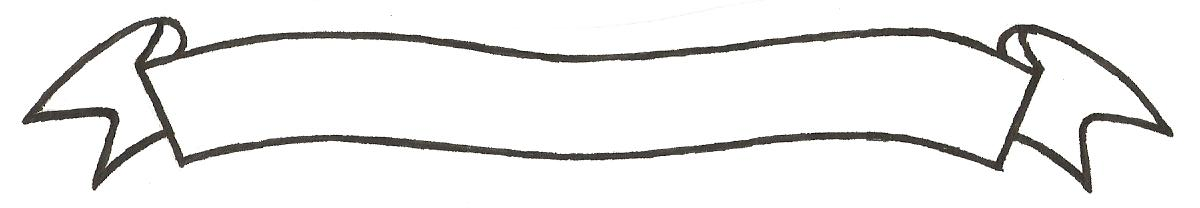 UNIVERSITY OF SCIENCE AND TECHNOLOGYP.O. Box 972-60200 – Meru-Kenya. Tel: 020-2069349, 061-2309217. 064-30320 Cell phone: +254 712524293, +254 789151411 Fax: 064-30321Website: www.mucst.ac.ke  Email: info@mucst.ac.ke    University Examinations 2014/2015THIRD YEAR, FIRST SEMESTER EXAMINATION FOR THE DEGREE OF BACHELOR OF SCIENCE IN CROP PROTECTIONSBT 2350: AGRICULTURAL BOTANYDATE: APRIL 2015								TIME: 2 HOURSINSTRUCTIONS: Answer question one and any other two questionsQUESTION ONE (30 MARKS)Explain the meaning of the following terms as used in agricultural botanySelection								(2 marks)Domestication								(2 marks)Distinguish between protandry and protogony 				(3 marks)State three differences between domesticated and wild plant species	(3 marks)Describe briefly and illustrate the structure of the flower			(4 marks)Explain briefly gametopytic self incompatibility 				(3 marks)State the significance of male sterility					(3 marks)Distinguish between relay intercropping and mixed intercropping		(3 marks)State the advantages of pure line breeding					(3 marks)Explain the significance of post-harvest systems				(4 marks)QUESTION TWO (20 MARKS)Discuss with aid of illustrations, the mechanisms that favour cross pollinationQUESTION THREE (20 MARKS)Describe in details three main processes responsible for generating variabilityQUESTION FOUR (20 MARKSAnalyse various measures Kenya as a Country can take to maximize on crop harvest